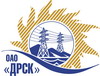 Открытое акционерное общество«Дальневосточная распределительная сетевая  компания»Протокол процедуры вскрытия поступивших конвертов с предложениями участников на переторжкуПРЕДМЕТ ЗАКУПКИ: Открытый запрос предложений «Распределительная система постоянного тока (АЭС)» для нужд филиала «Амурские электрические сети» (закупка 874 р. 2.2.2.)ПРИСУТСТВОВАЛИ: Три члена постоянно действующей Закупочной комиссии 2-го уровня. ВОПРОСЫ ЗАСЕДАНИЯ ЗАКУПОЧНОЙ КОМИССИИ:В адрес Организатора закупки поступило 1 предложение на участие в процедуре переторжки.Дата и время начала процедуры вскрытия конвертов с предложениями на участие в переторжке: 15:00 часов благовещенского времени 15.05.2015 г Место проведения процедуры вскрытия конвертов с предложениями на переторжку: Торговая площадка Системы www.b2b-energo.ruВскрытие конвертов было осуществлено в электронном сейфе организатора открытого запроса предложений на Торговой площадке Системы www.b2b-energo.ru автоматическиВ конвертах обнаружены предложения следующих Участников закупки:РЕШИЛИ:Утвердить протокол переторжкиОтветственный секретарь Закупочной комиссии 2 уровня  ОАО «ДРСК»                    		    О.А. МоторинаТехнический секретарь Закупочной комиссии 2 уровня  ОАО «ДРСК»                         		   Т.А. Игнатова  № 397/МТПиР-Пг. Благовещенск15.05.2015 г.Наименование Участника закупки и его адресОбщая цена заявки до переторжки, руб. Общая цена заявки после переторжки, руб. ООО "Ольдам" (115304 г. Москва, Кавказский бульвар, д. 29, корп. 1)1 255 084,75 руб. (цена без НДС)1 481 000,00 руб. с НДС1 250 847,46 руб. без НДС1 476 000,00 руб. с НДСООО "ТРАНС-ЭНЕРГО" (115563, Россия, г. Москва, Борисовский пр-д, д. 36, корп. 4, кв. 833)1 262 711,86 руб. (цена без НДС)1 490 000,00 руб. с НДСНе прияли участие в процедуреООО "ЭнергоТехКомплект" (630083, г. Новосибирск, ул. Большевистская, 131)1 270 000,00 руб. (цена без НДС)1 498 600,00 руб. с НДСНе прияли участие в процедуре